Sample Custom Query for HFA Spreadsheet for BPS 1 – 2-Step Eligibility Process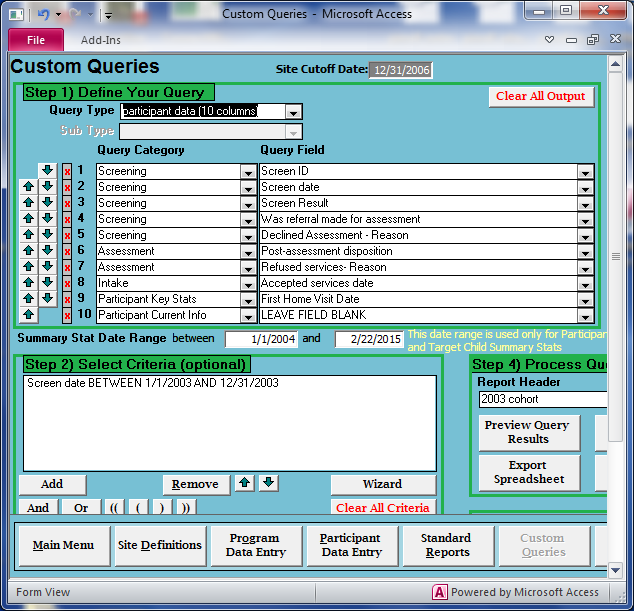 Sample Custom Query for HFA Spreadsheet for BPS 1 – Demographics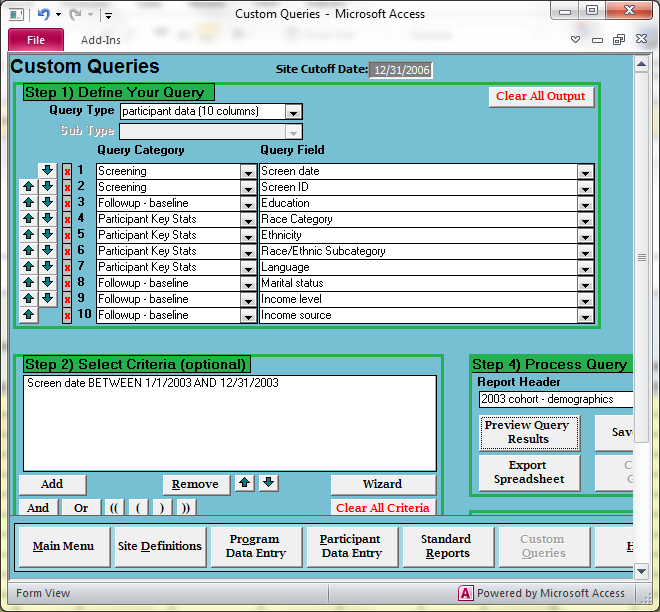 Sample Custom Query for HFA Spreadsheet for BPS 1 – Programmatic Factors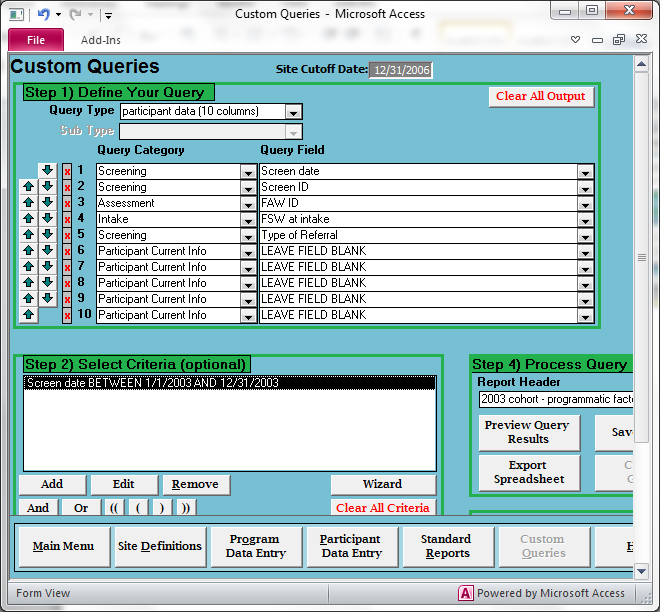 Sample Custom Query for HFA Spreadsheet for BPS 1 – Social Factors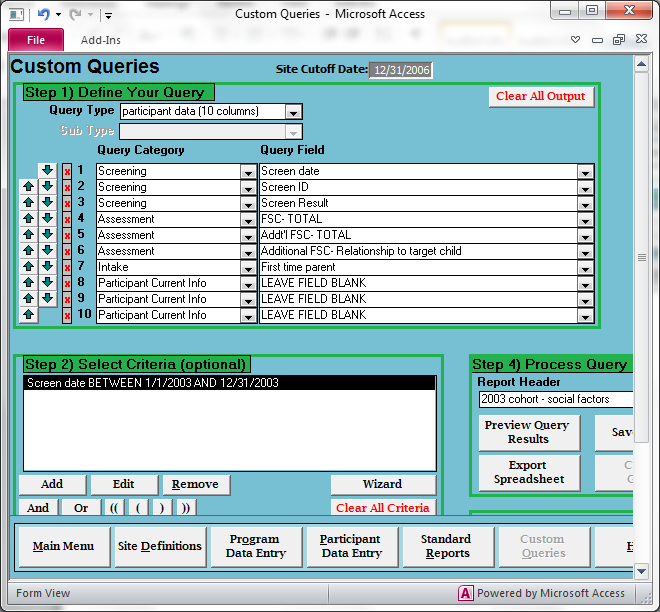 